Сценарий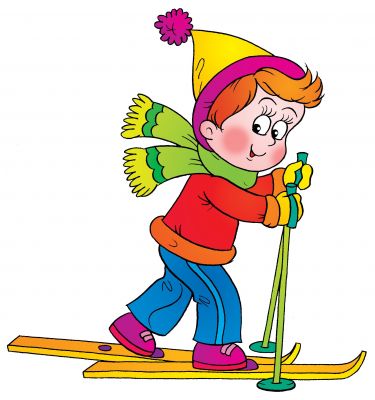 Прогулки - похода выходного дняс родителями(подготовительная группа)Цель:  Создать у детей и родителей радостное настроения  от совместного общения .Задачи: 1. Пропаганда физической культуры и здорового образа жизни.2. Привлечение родителей к участию в спортивной жизни детского сада.3. Развитие двигательных умений и навыков, физических качеств детей.4. Формирование теплого отношения к родителям, осознание себя, как полноправного, принимаемого человека. Время  года: Зима.Место проведения:  Парковая зона ( лыжня, горка).Время отправления:  11 часов.Форма: спортивная.Расстояние: 2-3 км.Длительность прогулки: 2,5-3 часа.Ход  прогулки – похода.Родители и дети собираются в детском саду (сухой паек с собой). Сообщается маршрут похода, провести инструктаж по технике безопасности (вспомнить с детьми  , как мы идем по улице, переходим дорогу, как ведем себя в лесу). Маршрут: ул. Гастелло, ул. Киевская, ул. Макаренко, лыжная база, парковая зона.Напомнить детям, как правильно надеваем лыжи, родители помогают детям. Проходим по лыжне 800 метров до горки.  Сделать небольшой привал, проверить состояние одежды, обувь. Спуск с горы и пройти  по лыжне  до открытой поляны с небольшой горкой еще 800 метров.Проведение спортивных состязаний:Бег на лыжах (дети) – 100 метров;Бег на лыжах (родители) – 1000 метров;Спуск с горки на лыжах:- свободно (дети);-поднять на ходу флажок (родители).4. Повороты на лыжах на месте:    - «солнышко» (вокруг пяток,  вокруг носков).5. Подъем на горку:    - «лесенкой» (дети);    - «елочкой» (родители).6. Катание с горки на санках, на лыжах (свободно).7. Подвижная игра «Два Мороза» (шапочки Морозов надевают родители).Подведение итогов спортивных состязаний – вручение наград (дипломы, грамоты, призы).Чаепитие. Дети и родители вместе собирают вещи, приводят  поляну в порядок и все дружно возвращаемся в детский сад.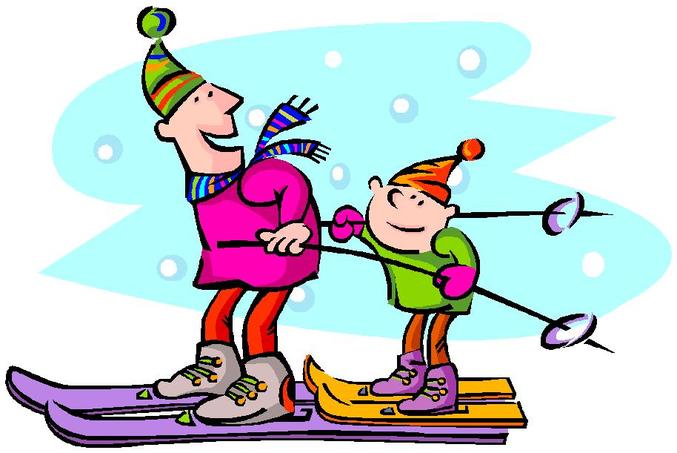 